РЕКОМЕНДАЦИИ РОДИТЕЛЯМ НЕГОВОРЯЩИХ ДЕТЕЙ. Уважаемые родители, выполняя эти простые рекомендации, Вы сможете помочь своему ребенку осваивать речь.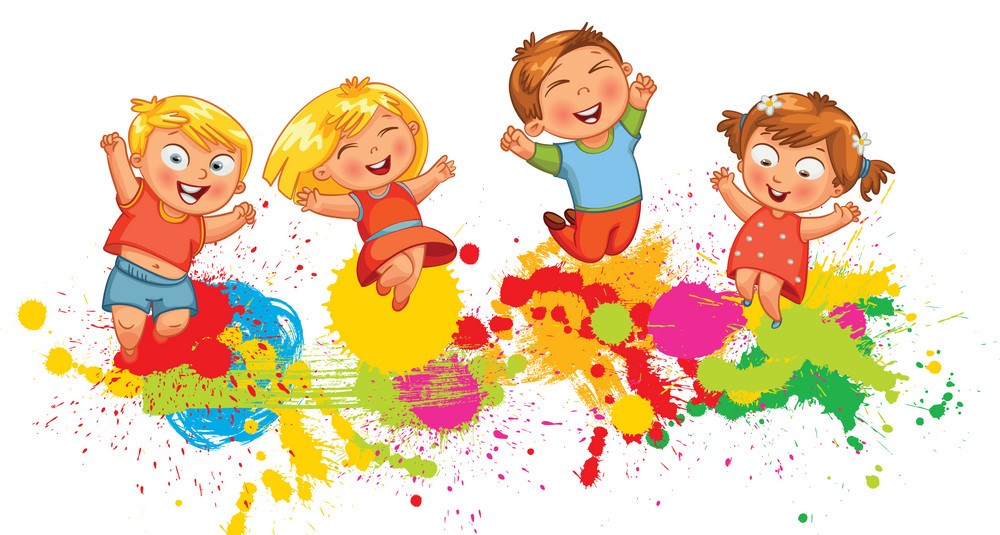 По возможности ограничьте просмотр телевизора. Чем меньше возраст малыша, тем менее желателен просмотр телепрограмм, даже развивающих. Очень нежелательно, когда ребенок играет в свои игры, а рядом работает телевизор.Во время игры с малышом посвятите все свое внимание ему.Читайте ребенку книги, рассказывайте стихи и пойте вместе песенки. Лучше, если это будут знакомые и любимые стихи, песни и книжки. Малыш может рассказывать содержание любимых сказок вместе с вами.Избегайте искаженных слов, не сюсюкайте, говорите правильно. В первое время можно использовать звукоподражание, при этом говорите, например, «Это кошка. Кошка говорит – Мяу».Опускайтесь на уровень с ребенком. Следите, чтобы вовремя общения Ваше лицо было на одном уровне с его лицом, тогда малыш будет видеть вашу артикуляцию и мимику.Называйте предметы, изображенные на рисунках, и просите малыша показывать их, особенно тогда, когда читаете ребенку.Не упускайте случая назвать любой заинтересовавший ребенка предмет.Не говорите быстро, говорите простые фразы и короткие инструкции для того, чтобы ребенок смог понять то, что Вы сказали.Возьмите за правило рассказывать все, что Вы вместе видите и делаете, а также то, что делаете Вы сами и другие члены семьи. Для своих слов используйте простые, понятные ребенку слова.Повторяйте знакомые ребенку слова и расширяйте словарь ребенка, добавляя несколько новых простых слов ежедневно. Повторяйте новые слова в конкретной ситуации по несколько раз, это поможет малышу быстрее запомнить слово.Когда о чем-то просите ребенка, используйте простые инструкции. Например, «Дай куклу», «Брось мяч».Используйте слова, которые обозначают последовательность действий, например, «сначала», «после», «затем», «в конце».Рассказывайте ребенку о местонахождении предметов, например, «платье в шкафу», «мяч под стулом» это поможет ребенку освоить предлоги.Показывайте, что можно делать с предметами и вещами, рассказывайте, для чего они предназначены. Это поможет ребенку классифицировать предметы, расширит его пассивный словарь.Развивайте мелкую моторику ребенка, для этого используйте чтение потешек и коротких детских стишков, сопровождайте чтение движениями, играйте в пальчиковые игры, лепите из теста и пластилина, рисуйте карандашами и красками, собирайте мозаику и т.д.И главное, любите своего ребенка, отмечайте и радуйтесь любым его достижениям и не забывайте хвалить! Успехов вам!!!